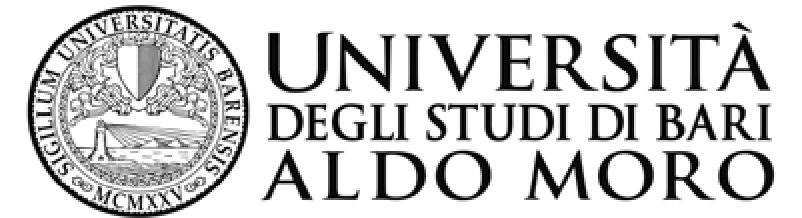 PROGETTO FORMATIVO E DI ORIENTAMENTO (rif. Convenzione stipulata in data 27/03/2014) Nominativo del tirocinante ________________________________________________  nato a _________________________________________ il _____________________  residente in ____________________________________________ c.a.p.___________  via ___________________________________ tel. ___________________________  fax ____________________ e-mail _________________________@studenti.uniba.it  codice fiscale ___________________________ n. di matricola (universitaria) ________________  studente del Corso di laurea:  in ___________________________________________________________________  Azienda ospitante _______________________________________________________  Sede/i del tirocinio (indicare il luogo dove fisicamente il tirocinante presterà la sua opera – Stabilimento /Reparto /Ufficio) _____________________________________________________________________ _____________________________________________________________________  Tempi di accesso ai locali aziendali (indicare i giorni della settimana e gli orari di permanenza in azienda) _____________________________________________________________________ _____________________________________________________________________  Periodo di tirocinio n. mesi _____ dal _________________ al _________________  Tutore (indicato dal soggetto promotore) _____________________________________________________________________  Tutore aziendale (indicato dal soggetto ospitante) __________________________________________________________  _________________________________________________________________________________________________________ Polizze assicurative:  Infortuni sul lavoro INAIL - D.P.R. 1124 del 30.6.1965 Responsabilità civile polizza n. ITCANB19817 – Compagnia di Assicurazioni Ace European Group Rischi infortuni polizza n. 100026 Compagnia di Assicurazioni Harmonie Mutuelle (sede italiana) Obiettivi e modalità del tirocinio secondo quanto definito dal Regolamento del Corso di Laurea in Tecniche Audioprotesiche e indicato nell’allegato che costituisce parte integrante del presente progetto formativo  Facilitazioni previste (rimborsi spese, buoni pasto, ecc.) _________________________________ _____________________________________________________________________ _____________________________________________________________________  Obblighi del tirocinante:  seguire le indicazioni dei tutori e fare riferimento ad essi per qualsiasi esigenza di tipo organizzativo od altre evenienze; rispettare gli obblighi di riservatezza circa processi produttivi, prodotti od altre notizie relative all’azienda di cui venga a conoscenza, sia durante che dopo lo svolgimento del tirocinio; rispettare i regolamenti e le norme in materia di igiene e sicurezza. Data, ____________________ Firma per presa visione ed Accettazione del tirocinante  _______________________________________________         Firma e timbro per il soggetto promotore_____________________________________         Firma e timbro per il soggetto ospitante _____________________________________  